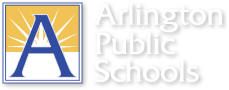 Standard 7: SMART Goal Setting FormTeacher’s Name: 7th grade teacherSchool: Arlington Public ElementarySubject/Grade or Position: 7th  grade MathematicsSchool Year: 2020 -2021Directions: This form is a tool to assist teachers in setting a SMART goal that results in measurable learner progress.   NOTE: When applicable, learner achievement/progress should be the focus of the goal. Enter information electronically into the cells (the boxes will expand to fit the text).Specific, Measurable, Appropriate, Realistic but Rigorous, Time LimitedInitial Goal Submission (due by ____9/30_________ to the evaluator)Teachers might also choose to display MI scores as opposed to proficiency levels!MI ScoreSMART goal results: 100% of students met the goal.I.    Setting (Describe the population       and special learning        circumstances.)I teach math to a class of 25 students – 12 males and 13 females. 25% of the students are identified as ESOL/HILT, with ELP levels ranging from 2 – 4.  Three students have been identified with specific learning disabilities and receive special education support within the classroom.I teach math to a class of 25 students – 12 males and 13 females. 25% of the students are identified as ESOL/HILT, with ELP levels ranging from 2 – 4.  Three students have been identified with specific learning disabilities and receive special education support within the classroom.II.    Content/Subject/Field Area        (The area/topic addressed based        on learner achievement, data        analysis, or observational data)7th Grade Mathematics7th Grade MathematicsIII.  Baseline Data (What does the        current data show?)Utilizing the  Math Inventory (MI) assessment, the baseline data show that my students range from below basic  to the beginning of the  proficient level in grade 7 mathematics.Below Basic  – 8  students   Basic  – 14  students Proficient – 3  students  Advanced – 0 students.Utilizing the  Math Inventory (MI) assessment, the baseline data show that my students range from below basic  to the beginning of the  proficient level in grade 7 mathematics.Below Basic  – 8  students   Basic  – 14  students Proficient – 3  students  Advanced – 0 students.IV.  Goal Statement (Describe what        you want learners/program to         accomplish.)For the 2020-21 school year, all of my students will demonstrate measurable growth in mathematics. Each student will improve in their proficiency level in MI or indicate one-year of growth (improve their MI by 75+ points).For the 2020-21 school year, all of my students will demonstrate measurable growth in mathematics. Each student will improve in their proficiency level in MI or indicate one-year of growth (improve their MI by 75+ points).V.   Means for Attaining Goal (Strategies used to accomplish the goal)V.   Means for Attaining Goal (Strategies used to accomplish the goal)V.   Means for Attaining Goal (Strategies used to accomplish the goal)Instructional StrategyEvidenceTarget DateIntroduce students to problem-solving notes on various tasks and have them use a checklist: understand, plan, try, check, reflectStudents will use the checklist to record ideas and remember the steps of the problem-solving processNovember Utilize graphic/task organizers in order for students to identify strategies related to problem solving, reasoning and proof, communication, connections, and representationStudents will readily use the task organizer throughout different instructional activitiesJanuary (mid-year)Students will be given opportunities to self-assess as they are working and upon completion of a task. Students will complete their own rubric, enabling them to monitor and improve their performance throughout the year  April Utilize problem solving tasks that capitalize on student’s interestsCollection of tasksOngoingUse shortened or tiered tasks to support students who might benefit fromfewer and simpler words.Collection of tasksOngoingAnalyze student work samples with grade level team during PLC, use samples from each level.Student rubrics, group reflection, student data QuarterlyBeginning of Year Beginning of Year Below BasicBasicProficientAdvanced AlexWill Ali Brian KatieCalvin Kelly Becky JenifaJohn Sarah MilesMargaretKumarDeniseJoseGregKendel Erin Marsol NickCrystalAngeliqueStephanieBrianna8143Third Quarter  (x = Did not meet)Below BasicBasicProficient AdvancedBrian AlexBecky Kelly MilesBriannaJohn JoseCrystal KumarSarahAli Kendel KatieCalvin Will Margaret JenifaGregStephanieErin Marsol Nick AngeliqueDenise6127